Акция «Твори добро!»21 октября 2016 года студентами специальности 39.02.01 Социальная работа совместно с социальными партнерами Дубовским Центром социального обслуживания ( отдел «Социальная работа с семьей и детьми») была организована и проведена Акция «твори добро!»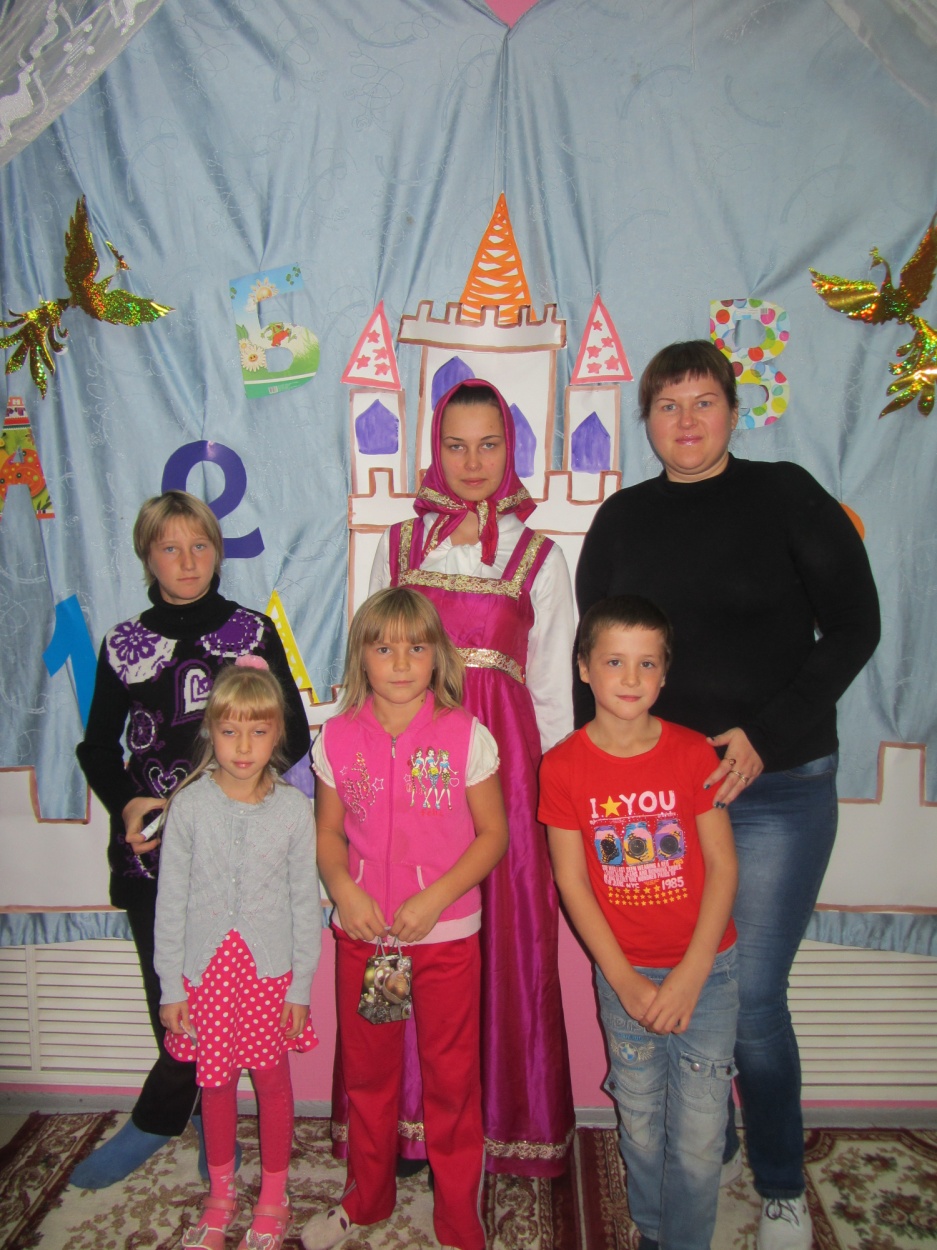 Студенты разработали  и провели праздник для детей, посещающих центр «Семья и дети».Очень весело и задорно проходили различные виды игр. Особенно студентам и воспитанникам запомнилась театрализованная сказка, где принимали участие и студенты и дети.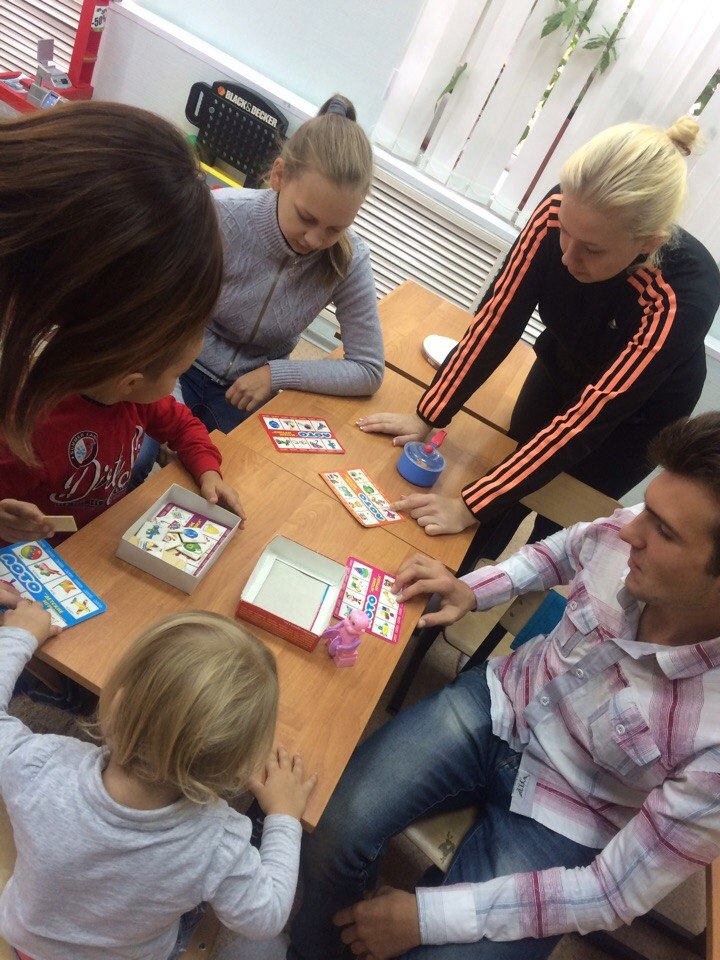 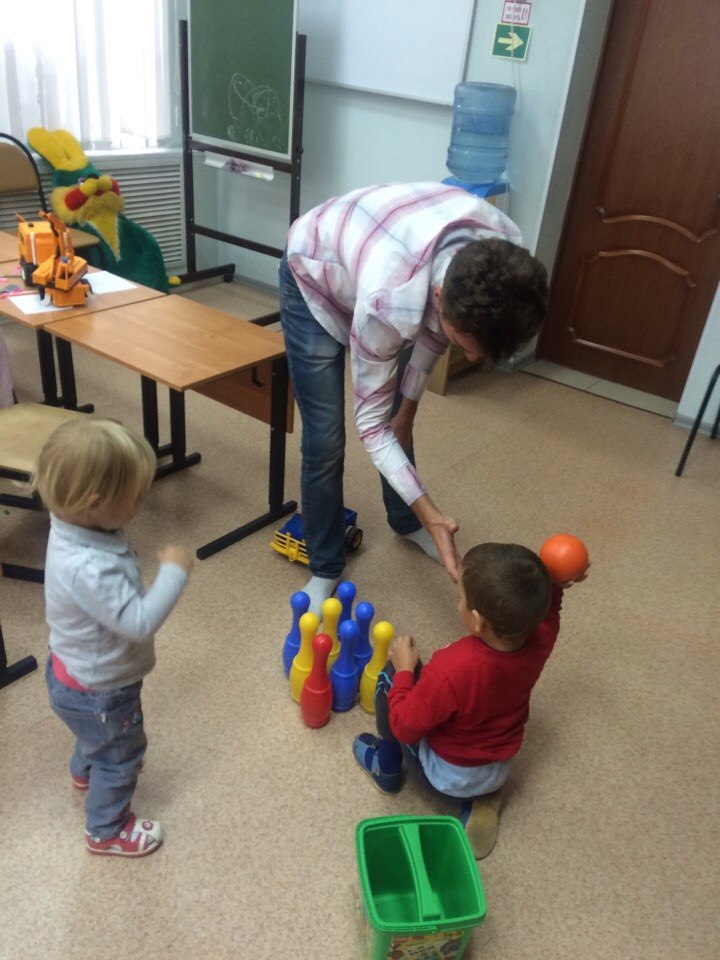 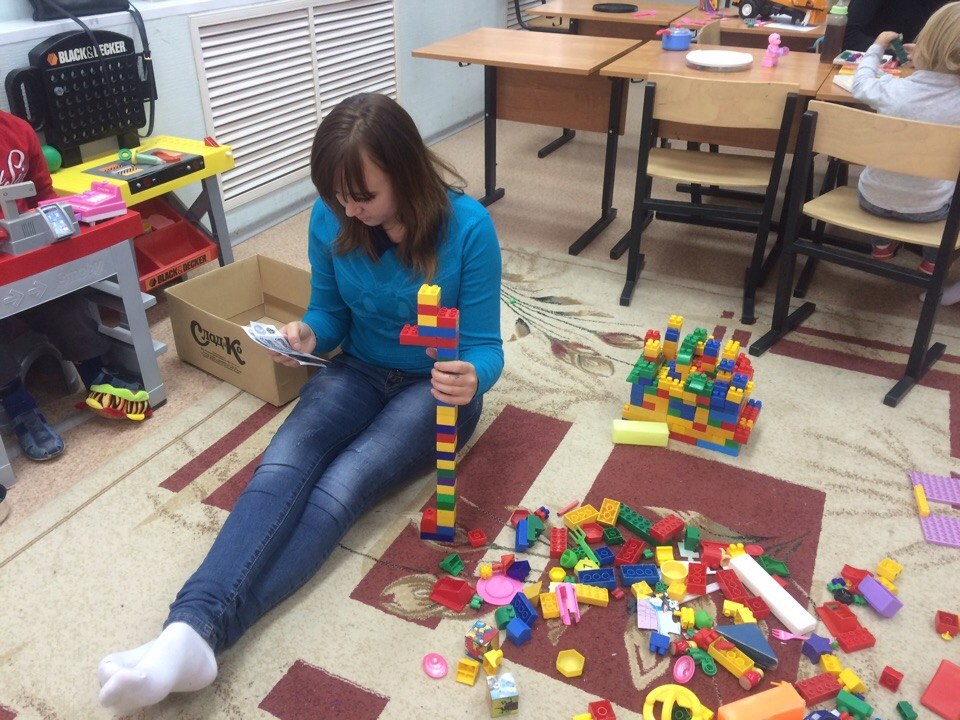 Данное мероприятие позволило  развить творческую активность  детей, способствовало положительному эмоциональному настрою на весь день.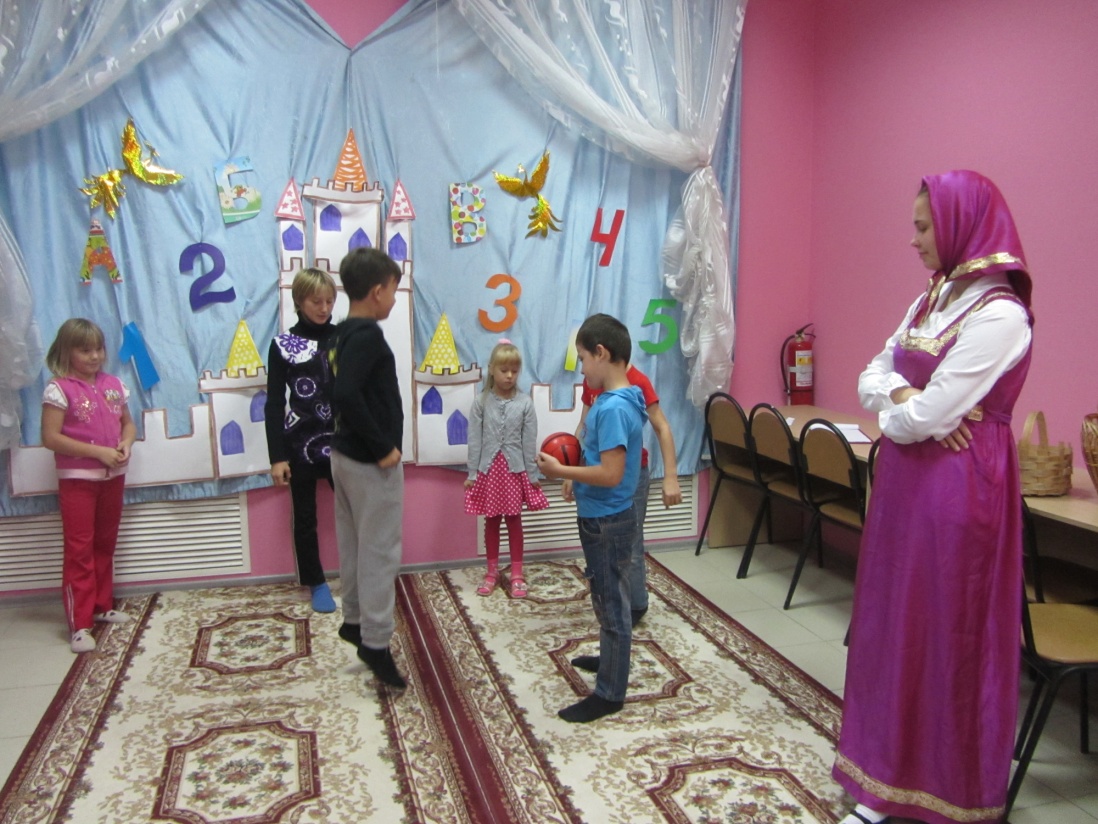 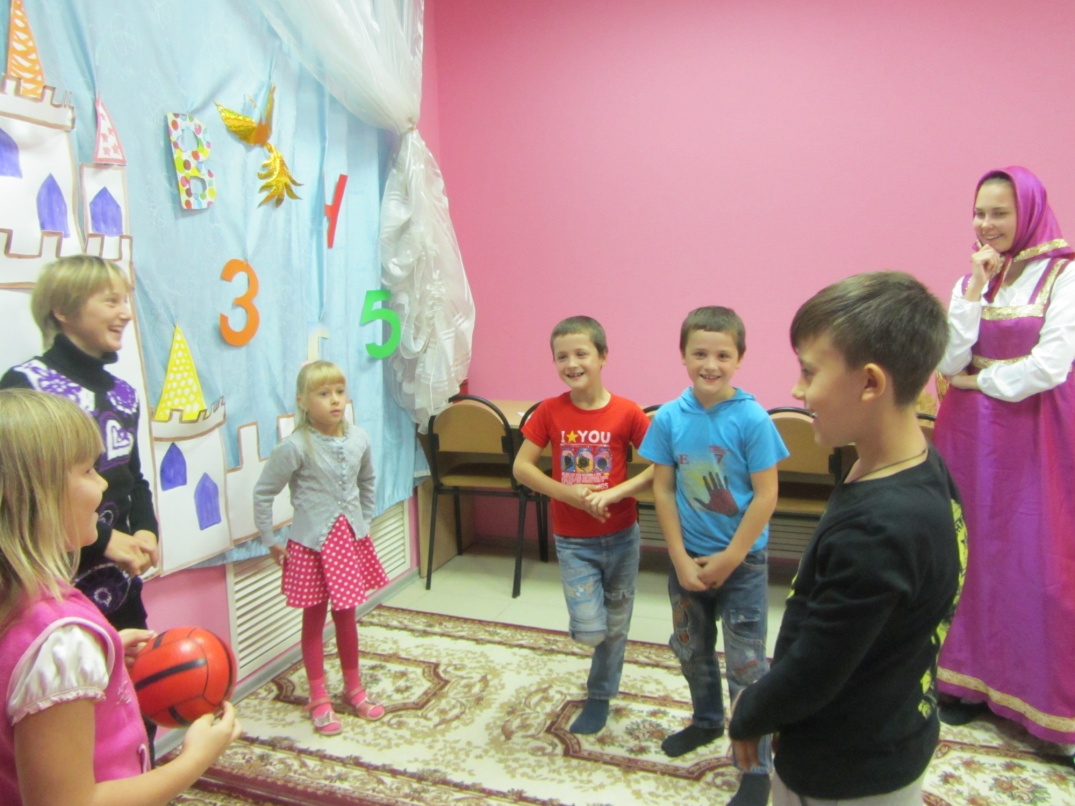 